 ProjektsLatvijas Republikas Ministru kabinets2017. gada	Noteikumi Nr.Rīgā	(prot. Nr.           .§) Grozījumi Ministru kabineta 2014. gada 25. februāra noteikumos Nr. 116  „Būvkomersantu reģistrācijas noteikumi” Izdoti saskaņā ar Būvniecības likuma
5. panta pirmās daļas 7. punktu1. Izdarīt Ministru kabineta 2014. gada 25. februāra noteikumos Nr. 116 "Būvkomersantu reģistrācijas noteikumi" (Latvijas Vēstnesis, 2014, 48., 84. nr.; 2015, 66. nr.; 2017, 21. nr.) šādus grozījumus:1.1.papildināt 1. punktā pēc vārdiem “nodevas apmēru” ar vārdu “atvieglojumus”.1.2. izteikt 5. punktu šādā redakcijā:“5. Komersants var pretendēt uz reģistrāciju reģistrā, ja tas uz darba līguma pamata nodarbina vismaz vienu personu, kas ieguvusi patstāvīgas prakses tiesības arhitektūras, elektroenerģētikas vai būvniecības jomā (turpmāk – būvspeciālists), vai komersanta valdes loceklis ir būvspeciālists.”.1.3. izteikt 10.3.2. apakšpunktu šādā redakcijā:“10.3.2. neto apgrozījums;”.1.4. papildināt noteikumus ar 10.13. apakšpunktu šādā redakcijā:“10.13. informācija par spēkā esošu darba koplīgumu nozarē Darba likuma noteiktajā kārtībā.”.1.5. izteikt 11.2 punktu šādā redakcijā:“11.2 Šo noteikumu 10.8., 10.9., 10.10., 10.11., 10.12. un 10.13. apakšpunktā minēto informāciju būvkomersants iesniedz elektroniski, izmantojot tiešsaistes formu būvniecības informācijas sistēmas tīmekļa vietnē www.bis.gov.lv.”.1.6. izteikt 12.1 punktu šādā redakcijā:“12.1 Sniedzot ikgadējo informāciju būvkomersants kopējā sniegto būvniecības pakalpojumu apjomā norāda līgumu summas par būvniecības pakalpojumiem, kas sniegti attiecīgajā gadā, daļēji vai pilnīgi izpildot līgumu, ieskaitot apakšuzņēmēju līgumu summas.”.1.7. Aizstāt 19.punktā skaitli un vārdus “12 mēnešu laikā” aizstāt ar vārdiem “kalendāra gada laikā”;1.8. Papildināt 22.8.apakšpunktu ar vārdiem “vai izbeigta saimnieciskā darbība”.1.9. Svītrot 27.2.1. apakšpunktā skaitli “22.3.”.1.10. Izteikt 27.3. apakšpunktu šādā redakcijā:“27.3. par ikgadējās informācijas iekļaušanu reģistrā, ja būvkomersanta neto apgrozījums iepriekšējā kalendāra gadā bijis:27.3.1. no 0 līdz 100 000 euro – 200 euro;27.3.2. no 100 001 līdz 500 000 euro – 700 euro;	27.3.3. no 500 001 līdz 1 000 000 euro –1500 euro;27.3.4. no 1 000 001 līdz 5 000 000 euro – 2500 euro;27.3.5. no 5 000 001 līdz 10 000 000 euro – 3500 euro;27.3.6. no 10 000 001 līdz 25 000 000 euro – 7000 euro; 27.3.7. vairāk par 25 000 000 euro – 10000 euro.”.1.11. papildināt noteikumus ar 27.1 un 27.2 punktiem šādā redakcijā: “27.1 Būvkomersanti, kuri noslēguši darba koplīgumu nozarē Darba likumā noteiktajā kārtībā, pēc koplīguma spēkā stāšanās, maksā šo noteikumu 27.3. apakšpunktā minēto valsts nodevu 50 procentu apmērā.27.2  Ārvalstu būvkomersanti šo noteikumu 27.3. apakšpunktā minēto valsts nodevu maksā no Latvijā reģistrētās ārvalstu komersanta filiāles neto apgrozījuma.”;1.12. izteikt 2. pielikumu šādā redakcijā:
“2. pielikums
Ministru kabineta
2014.gada __._________noteikumiem Nr._____  Informācija par būvkomersanta darbību 20__. gadā3. Komercdarbību raksturojošas ziņas par iepriekšējo kalendāra gadu 3.1. kopējais sniegto būvniecības pakalpojumu apjoms (līgumu summa par sniegtajiem būvniecības pakalpojumiem, ieskaitot apakšuzņēmēju līgumu summas, neskaitot pievienotās vērtības nodokli )13.2. neto apgrozījums2  ______________ euro4. Vidējais būvniecībā nodarbināto skaits _______________5. Izmaiņas publiskojamā kontaktinformācijā6. Izmaiņas kontaktinformācijā saziņai ar būvkomersantu reģistra iestādi7. Valsts nodevaApliecinu, ka sniegtā informācija ir patiesa, un apzinos, ka par nepatiesas informācijas sniegšanu atbilstoši Ministru kabineta 2014. gada 25. februāra noteikumu Nr. 116 "Būvkomersantu reģistrācijas noteikumi" 22.4. apakšpunktam tikšu izslēgts no būvkomersantu reģistra un varu tikt saukts pie normatīvajos aktos noteiktās atbildības.Piekrītu iesniegtās informācijas, tajā skaitā personas datu, apstrādei un publicēšanai būvkomersantu reģistrā atbilstoši Ministru kabineta 2014. gada 25. februāra noteikumiem Nr. 116 "Būvkomersantu reģistrācijas noteikumi".Piezīmes.1 Kopējā būvniecības pakalpojumu apjomā norāda līgumu summas par būvniecības pakalpojumiem, kas sniegti attiecīgajā gadā, daļēji vai pilnīgi izpildot līgumu.2 Ārvalstu būvkomersants norāda Latvijā reģistrētās ārvalstu komersanta filiāles neto apgrozījumu.3 Neaizpilda, ja elektroniskais dokuments ir sagatavots atbilstoši normatīvajiem aktiem par elektronisko dokumentu noformēšanu.”.2. Noteikumi stājas spēkā 2018. gada 1. janvārī.Ministru prezidents  						   M.Kučinskis
Ministru prezidenta biedrs,ekonomikas ministrs 						   A.AšeradensIesniedzējs:Ministru prezidenta biedrs,ekonomikas ministrs						   A.AšeradensVīza:Valsts sekretārs 								J.Stinka23.08.2017. Soida, 67013034Santa.Soida@em.gov.lv1. Komersanta veids un nosaukums (firma)1. Komersanta veids un nosaukums (firma)
 2. Latvijas Republikas Uzņēmumu
reģistra vai mītnes valsts piešķirtais
reģistrācijas numurs
 2. Latvijas Republikas Uzņēmumu
reģistra vai mītnes valsts piešķirtais
reģistrācijas numursArhitektūras un inženiertehniskie pakalpojumi (inženierizpēte, projektēšana, autoruzraudzība, būvuzraudzība, citi būvniecības nozares konsultatīvie pakalpojumi)
______________ euroArhitektūras un inženiertehniskie pakalpojumi (inženierizpēte, projektēšana, autoruzraudzība, būvuzraudzība, citi būvniecības nozares konsultatīvie pakalpojumi)
______________ euroBūvdarbi______________ euroBūvdarbi______________ euroLatvijas Republikā
________ euroĀrpus Latvijas Republikas
________ euroLatvijas Republikā
________ euroĀrpus Latvijas Republikas
________ euroArhitektūras un inženiertehniskie pakalpojumi (inženierizpēte, projektēšana, autoruzraudzība, būvuzraudzība, citi būvniecības nozares konsultatīvie pakalpojumi)
______________Arhitektūras un inženiertehniskie pakalpojumi (inženierizpēte, projektēšana, autoruzraudzība, būvuzraudzība, citi būvniecības nozares konsultatīvie pakalpojumi)
______________Būvdarbi
______________Būvdarbi
______________Latvijas Republikā
________Ārpus Latvijas Republikas
________Latvijas Republikā
________Ārpus Latvijas Republikas
________Komersanta faktiskā adrese (nenorāda, ja sakrīt ar juridisko adresi)Tālruņa numursElektroniskā pasta adreseMājaslapas adreseTālruņa numursElektroniskā pasta adresePiekrītu, ka reģistra iestādes lēmumi par reģistrācijas darbībām būvkomersantu reģistrā tiks paziņoti uz norādīto elektroniskā pasta adresiPiekrītu, ka reģistra iestādes lēmumi par reģistrācijas darbībām būvkomersantu reģistrā tiks paziņoti uz norādīto elektroniskā pasta adresi Jā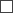  NēMaksātāja vārds, uzvārds vai nosaukumsMaksājuma datumsMaksājuma identifikācijas numursPersona, kura ir tiesīga pārstāvēt komersantuPersona, kura ir tiesīga pārstāvēt komersantu(amats, vārds, uzvārds)
 Paraksts3Datums(diena)(diena)(mēnesis)(mēnesis)(gads)(gads)(gads)(gads)